Муниципальное автономное дошкольное образовательное учреждение города Нижневартовска детский сад №4 «Сказка»Сценарий развлечения «В гости к русским народным сказкам»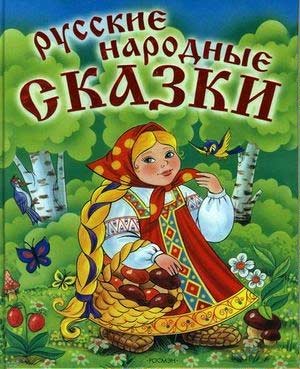 Составители :  Равилова З.З.                                    Хяникайнен Н.В.г. Нижневартовск.Введение     Русские народные сказки не стареют. Сказка полезна в любом возрасте, а в дошкольном – это еще и самый любимый литературный жанр благодаря сказкам ребенок может заглянуть в себя, побороть страхи и сомнения, научиться прислушиваться к своим чувствам, мылить, творить, быть дружными, честными, трудолюбивыми.      Русские народные сказки воспитывают у детей гордость за свой народ, любовь к Родине. Уроки, которые дает сказка- это уроки на всю жизнь и для взрослых, и для детей.   Поэтому, чем раньше литература, а именно, сказка, коснется струн души ребенка, а не только ума, тем больше гарантий, что чувства добрые возьмут в них верх над злыми».Задачи: - создание радостного настроения от встречи с русской народной сказкой; - развивать речевую, музыкальную активность; - активизировать мыслительную деятельность детей через использование дидактических игр; - воспитывать любовь к русским народным сказкам, дружеские взаимоотношения в коллективе; - помочь усвоить нравственные категории: добро – зло, послушание – непослушание, трудолюбие- лень, жестокость- милосердие;- приобщение родителей к жизни детей в детском саду, участие в совместных мероприятиях.Подготовка к празднику:1. Конкурс рисунков «Моя любимая сказка»2. Для родителей:    Рекомендации: «Иры со сказкой дома и по дороге домой» «Личность ребенка зарождается в детстве».3. Совместные постановки сказок  «Теремок» и «Колосок»Ход праздникаДети под песню «Приходи сказка» заходят в зал.Песня «Осень, осень…Р.н.м звучит, заходит Иван Иван:Здравствуйте, красны девицы да добры молодцы! (пауза) Снова я у вас в гостях. Недавно мы с вами в сентябре праздновали «Ярмарку», в октябре прошли «Осенины». И вот наступил…ребята, какой месяц? (ответ детей). В этом месяцы мы с вами празднуем международный день ребенка. Я знаю, что вы любите играть, различные сладости. А сказки любите? (ответ)Сегодня мы свами отправимся в путешествие по русским народным сказкам. Их встречает Сказочница.Сказочница: Здравствуйте, гости дорогие! Я очень рада видеть вас в моем тереме. Дорогим гостям и двери настежь! Милости прошу! Я для вас неспроста открываю ворота. В сказку, прошу. Я – сказительница, хранительница сказок, приглашаю вас отправиться в гости к сказкам. Думаю, добрым молодцам и молодицам придется по душе путешествие в тридевятое царство, в тридесятое государство.Иван. Тик-так, тик-так! Волшебные часы начинают отсчитывать время нашего путешествия.«Тра–та–та, тра–та-та! Открываем ворота!И кто же нас встречает?       Музыка-Это же Курочка Ряба».Заходит Курочка Ряба (родительница)Сказочница: Курочка Рябушечка у меня живет. Сказочки рассказывает, песенки поет.Сказочница: «Рябушечка, посмотри, сколько гостей у нас. А почему ты грустная?Курочка Ряба: В нашем тереме побывала Баба Яга и украла волшебное яйцо.Сказочница: Друзья, теперь только мы с вами сможем помочь Рябушке, мы должны найти Бабу Ягу и вернуть украденное яйцо. Нам предстоит долгий путь. Иван: По пути нас ждут необычные приключения и преграды. Но нам помогут знания, смекалка и наблюдательность. Мы должны будем разыскать волшебные предметы, разгадать загадки, выполнить задания. Ну что, в путь?Музыкальная композиция «Веселые путешественники»Курочка Ряба:  У меня есть волшебные клубочки они нам помогут найти дорогу к Бабе Яге.  (вынимает из плетённого туеска клубочки)  Ой, что случилось с клубочками. Они перепутались. Иван:Рябушка, не переживай. Наши гости помогут смотать клубочки. Игра «Сматай клубочки» (Вызвать 3 детей, дети вызывают своих мам. 3 стульчика, мамы на стульчиках (сматывают клубки) -дети держат нитки)(З.З отправляет детей на кадриль)Курочка Ряба: (показывает шкатулку) Посмотрите, какая красивая шкатулка. (Отдает Сказочнице)   Сказочница: (Заглядывает в шкатулку) Ребята, это шкатулка со сказками.Что такое? Потерялись герои сказок и не знают, как им вернуться. Они заколдованы, остались только тени изображения.Давайте попробуем расколдовать сказочных героев. Игра «Узнай сказку» (Теремок, Волк и сем козлят, 3 поросенка, маша и медведь)Танец с ложками «Кадриль»Курочка Ряба: бросает клубочек и находит лукошко. Отдает Иванушке.Иван: Посмотрите…так это  же лукошко. Волшебное лукошко, а в нем загадки. А загадывать разгадывать загадки будут гости. К какой сказке относятся эти пословицы:-«С огнем шутки плохи» (Снегурочка) -«Вместе любое дело по плечу» (Репка)-«Смех – лекарство для всех» (Царевна Несмеяна)-«Несолоно хлебавши» (Лиса и журавль)-«Чьи хоромы, того и хлеб» (Три медведя)Сказочница: «В путь дорожку дальше мы пойдем, но немного прежде отдохнем»Мы с Рябушкой хотим увидеть ваши улыбки, просим исправить сказочные ошибки.Курочка Ряба: «Волк и семеро…поросят»«Лисичка с… крышечкой»«Заюшкин …дом»«Царевна -…зверушка»«Плавучий…корабль»«Лапша…из топора»«Кащей…Бесстрашный»«Утки…Лебеди»Иван: Посмотрите, в нашей сказочной истории встретились герои из сказки. На нашем пути …рассыпанные кубики. Что же это может быть?Ах, я догадалась. Надо кубики собрать, да и сказку угадать. Приглашают одного ребенка. По картинкам на кубиках дети отгадывают сказку.  Игра продумать….(нетрадиционная техника)Сказочница:  Курочка-Ряба, помоги нам отправиться дальше.Курочка-Ряба  бросает клубочек к выходу из зала. Иванушка ставит по центру зала теремок. Родители и дети показывают сказку «Теремок»Иван:  Молодцы! Какая замечательная сказка получилась! Вместе любое дело по плечу. Но не забывайте: мы с вами должны довести свое сказочное дело до конца.Курочка Ряба: бросает клубочек и находит колосок. Отдает Ивану.Иван:  Ребята из какой сказки этот колосок? Дети отвечают.Сказочница: Отгадали сказу. А теперь ее посмотрим. Звучит сказочная музыкаСказочница: Жили-были два мышонка- Круть и Верть.Мышата выглядывают из-за домика-Да Петушок-Голосистое Горлышко.-Мышата только и знали, что пели и плясали, крутились да вертелись и целый день играли.Звучит музыка.  Мышата играют в мяч, Петушок подметает, находит колосок, зовет Мышат.Петушок:	Круть, Верть, глядите, что я нашел!Мышата подбегают к Петушку.Петушок:	Колосок! Нужно его обмолотить. А кто будет молотить?Круть:	Только не я! (Убегает в дом)Верть:	Только не я! (Убегает за ним)Петушок :	Ладно, я обмолочу.Музыка, Петушок уходит из зала, несет мешок с зерномПетушок: Эй, Круть, эй, Верть, глядите, сколько я зерна намолотил! Теперь нужно зерно на мельницу нести! А кто понесет?Круть:	Только не я! (убегает в домик).Верть:	Только не я! (убегает в домик).Петушок (машет рукой) Ладно, отнесу зерно на мельницу Музыка, уходит и выносит мешок с мукой. Ставит на стол.Петушок:  Сюда, Круть, сюда, Верть! Я муку принес...Мышата подбегают к петушку, заглядывают в мешокПетушок:	Теперь нужно тесто замесить да пироги печь! Кто будет месить?Круть:	Только не я! (убегает в домик)Верть:	Только не я! (убегает).Петушок:	Видно, мне придется.  Музыка, Петушок выносит кастрюлю, месит тесто, из кастрюли вынимает пирожки, ставит на стол, зовет мышатПетушок: Круть, Верть, пойдемте пирожки есть!Из домика выбегают мышата и садятся за стол.Петушок:	Подождите, подождите! Вы мне сперва скажите, кто нашел колосок?Мышата:	Ты нашел!Петушок:	А кто колосок обмолотил?Мышата:	Ты обмолотил!Петушок:	А кто зерно на мельницу носил?Мышата:	Тоже ты!Петушок:	А кто тесто месил? Дрова носил? Печь топил? Пироги кто пек?Мышата:	Все ты! Все ты!Петушок:	А вы что сделали?Мышата (Встаю из-за стола)		Перестанем мы лениться,		Будем, будем мы трудиться,		Петушок, ты нас прости,		Пирожками угости.Петушок: (Берет за руки мышат, встают)			                                        Так и быть, я вас прощаю,				Пирожками угощаю.				Но скажу				Я вам, друзья,				Быть лентяями нельзя!Все вместе:		Нельзя!			Всех мы в гости приглашаем,			Пирогами угощаем. (Поклон)Иван: Что-то засиделись гости. Пришла пора повеситься и поиграть.Игра «Вытяни репку» Приглашаем 2- пап-даем им цветные обручи каждому по одному и 10 детей. Делим их на две команды. Папы становятся спиной к центральной стене Иван дает каждому по обручу. Приглашает детей, делит их на две команды (репка) На нашем огороде выросло огромное количество репки. Задача пап-собрать всю репку. Папы огородники, дети- репы.  Сейчас я вам покажу….Сказочница:-Рябушка, а где же твои волшебные помощники?Курочка Ряба: подает сказочнице блюдечко и яблочко.Сказочница:А вот и блюдечко да наливное яблочко. Давайте вместе скажем: «Катись, катись яблочко по серебряному блюдечку, приведи к нам  Бабу Ягу. Под музыку на метле залетает Баб Яга.Баба Яга: Фу-ты , ну-ты. (принюхивается) Русским духом пахнет. (оглядывается) Ой, да здесь столько Иванушек да Марьюшек. (Потирает руки).К Бабе Яге подходит Сказочница.Сказочница: Баба яга! Отдай нам волшебное яйцо. Оно не твое. Баба Яга : Ну что не мое. Было ваше, стало наше.  Сказочница: (Обращается к ребятам) Ребята, я знаю, как бабусю уговорить. Давайте развеселим Бабу Ягу, она станет добрее и отдаст волшебное яйцо Курочке Рябе. Игра-танец «Опаньки»Баба Яга: Ух! Наигралась, развеселили вы меня. Просите , что хотите.Сказочница: Отдай Курочке Рябе  волшебное яйцо.Курочка Ряба благодарит детей.Баба Яга: Забирайте. Приходите ко мне в гости. УлетаетСказочница: Наша сказочная история близится к концу. Волшебные часы отсчитывают последние ее минуты. Мы с Курочкой Рябой и Иванушкой приглашаем вас на сказочное чаепитие. А поможет нам «скатерть-самобранка».Иван: Верить в сказку-это счастье.И тому, кто веритСказка обязательноОтворит все двери.Список используемой литературы:1. Народные русские сказки. Из сборника А. Н. Афанасьев. - М. :Правда, 1982 .- 326с.2. Играем сказку. Сценарии в стихах для постановки в детском саду. Л. Б. Дерягина. - СПБ. : Детство-пресс, 2010.- 118 с.3. Русское устное народное творчество. Кравцов Н. И, Лазутин С. Г. - М. : Высшая школа, 2006.- 316 с.4. Дидактические игры в детском саду. Бондаренко А. И, - М. : 1991.- 64с.5. Евтюкова Т. Н. 45 занимательных викторин. – М. : Умница, 2000.- 108с.